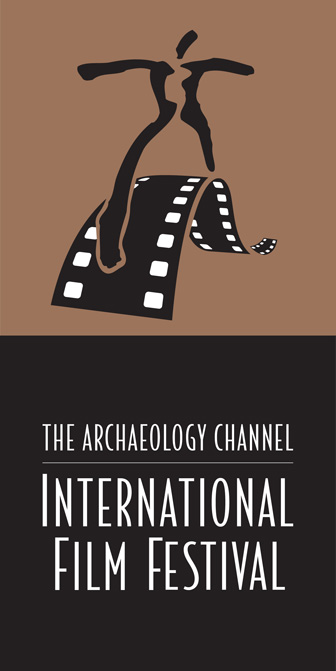 The Archaeology ChannelInternational Film FestivalThe Shedd Institute13-17 May 2020BANQUET REGISTRATION FORMABOUT THE BANQUET The Archaeology Channel International Film Festival, organized by Archaeological Legacy Institute, is a juried competition in the cultural heritage film genre and a celebration of cultural heritage media.  This event launches formally with the TAC Festival Banquet on Wednesday, May 13, 2020, at the Oregon Electric Station.  The Banquet fee is $50 per person.We invite all those interested, including local community members as well as official TAC Festival and Conference participants, to attend the Banquet and get to know one another.  A highlight of the Banquet will be the Festival Keynote Address by Dr. Tom King, Lead Archaeologist on the Amelia Earhart project.Banquet Registration Deadline: April 28, 2020Seating is limited, so register soon!BANQUET REGISTRATION INFORMATIONName (printed): _________________________________________________________________________Affiliation(s):___________________________________________________________________________Address:_______________________________________________________________________________City:__________________________________________________________________________________ State/Province:__________________________________________________________________________Zip/Country Code:                                            	Country: _____________________________________Phone #1:________________________________ Phone #2: _____________________________________Fax:_________________________________ Email:______________________________________________Website: _______________________________________________________________________________Date: ______________________I want to partake in the Banquet. 	Menu entree choices will include steak, chicken and salmon.Vegetarian, vegan and gluten-free available upon requestBanquet fee (number of people [___] x $50)							______Additional contribution to support the Banquet						______	Total paid by the method below								______PAYMENT METHODChecks, credit cards and PayPal accepted.  I am paying in the following way (check one):By check.  Please mail your check payable to ALI in US dollars to the address belowBy PayPal.  The ALI PayPal account email address is info@archaeologychannel.org.By credit card.  Credit card information (just below) can be mailed or called in (to 541-345-5538).  Please do not email your credit card information.Credit card information: (circle one)   VISA     MasterCard     American ExpressCard number: ______________________________________    Expiration date: _________CVV or CSC number: ________	Signature: ______________________________________	SEND COMPLETED BANQUET REGISTRATION FORMS TO TAC FestivalArchaeological Legacy InstituteOR TO Filmfest@archaeologychannel.orgQuestions?  Send them by email or call 541-345-5538.